	Женева, 11 марта 2010 годаУважаемая госпожа,
уважаемый господин,В дополнение к Циркуляру 91 БСЭ от 12 февраля 2010 года прошу принять к сведению, что место проведения указанного мероприятия изменилось. Мероприятие состоится в городе Пуна, Индия (а не в городе Лонавала, как было указано ранее).С уважением,Малколм Джонсон
Директор Бюро
стандартизации электросвязиБюро стандартизации 
электросвязи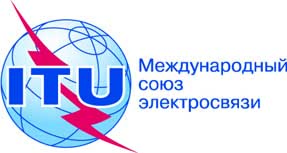 Осн.:Исправление 1 к
Циркуляру 91 БСЭTSB Kaleidoscope/SP–	Администрациям Государств – Членов Союза–	Членам Сектора МСЭ-Т–	Ассоциированным членам МСЭ-ТТел.:Факс:
Эл. почта:+41 22 730 5858
+41 22 730 5853
kaleidoscope@itu.intКопии:–	Председателям и заместителям председателей исследовательских комиссий МСЭ-ТДиректору Бюро развития электросвязи–	Директору Бюро радиосвязиПредмет:Что будет после интернета? – Инновации для будущих сетей и услуг 
Мероприятие МСЭ-Т "Калейдоскоп"
Пуна, Индия, 13–15 декабря 2010 года